УКРАЇНАОДЕСЬКА ОБЛАСТЬАРЦИЗЬКИЙ РАЙОНАРЦИЗЬКА МІСЬКА РАДАРозпорядження№ 85                                                                                            14.08.2017 р.Про скликання та порядок денний позачергової  сорок першої  сесіїАрцизької міської ради VII скликанняВідповідно до статті 46, п. 4 статті 59 Закону України «Про місцеве самоврядування в Україні», частини 4 статті 14 Регламенту Арцизької міської ради VII скликання: 1.Скликати сорок першу позачергову  сесію Арцизької міської ради VII скликання о 14:00 год.  16.08.2017 року, яка відбудеться в сесійній залі Арцизької міської ради.Рекомендувати позачерговій  сесії такий попередній порядок денний:Депутатські звернення, заяви та запити.Доповідач  головний бухгалтер  Горяйнова І.І. 1.Про  внесення  змін  до  Додатку  1  рішення  Арцизької  міської  ради  від  12.01. 2017 р.  № 498- VII  «Про  затвердження  лімітів  на  електроенергію  і  тверде  паливо  суб’єктам комунальної  власності  Арцизької  міської  ради  на  2017 рік». 2.Про  внесення  змін  до  бюджету Арцизької  міської  ради  на  2017 рік.3.Про  забезпечення  житлом  особи,  із  числа  дітей-сиріт, дітей, позбавлених  батьківського  піклування. 2.Затвердити  організаційні  заходи  з  підготовки  та  проведення  позачергової  сорок  першої  сесії  Арцизької  міської  ради  VII скликання.     3.Контроль  за  виконанням  даного  розпорядження  залишаю  за  собою.        Міський  голова                                                               В.М.Міхов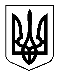 